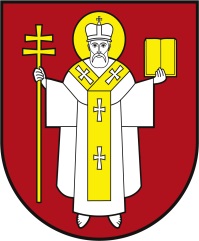 ЛУЦЬКА МІСЬКА РАДАВИКОНАВЧИЙ КОМІТЕТ ЛУЦЬКА МІСЬКА РАДАВИКОНАВЧИЙ КОМІТЕТ ЛУЦЬКА МІСЬКА РАДАВИКОНАВЧИЙ КОМІТЕТ Інформаційна карткаВстановлення статусу членам сімей загиблих (померлих) ветеранів війни  Інформаційна карткаВстановлення статусу членам сімей загиблих (померлих) ветеранів війни  ІК-46/11/22ІП1.Орган, що надає послугуОрган, що надає послугуДепартамент соціальної політики Луцької міської радиДепартамент соціальної політики Луцької міської ради2.Місце подання документів та отримання результату послугиМісце подання документів та отримання результату послугиДепартамент соціальної політики пр-т Волі, 4а, каб. 115  тел.  (0332) 281 000https://www.social.lutsk.ua e-mail: dsp@lutskrada.gov.uaПонеділок-четвер   08.30-17.00П'ятниця                  08.30-16.00Обідня перерва:      13.00-13.45Департамент соціальної політики пр-т Волі, 4а, каб. 115  тел.  (0332) 281 000https://www.social.lutsk.ua e-mail: dsp@lutskrada.gov.uaПонеділок-четвер   08.30-17.00П'ятниця                  08.30-16.00Обідня перерва:      13.00-13.453.Перелік документів, необхідних для надання послуги та вимоги до них Перелік документів, необхідних для надання послуги та вимоги до них 1.Заява (рекомендовано формуляр 01).2.Паспорт громадянина України, документ, що підтверджує реєстрацію місця проживання (оригінал та копія).3.Свілоцтво про одруження (оригінал та копія) – за потреби.4.Свідоцтво про народження (оригінал та копія) – за потреби.5.Свідоцтво про смерть ветерана війни (оригінал та копія).6.Заключення військово-лікарської комісії про причинний зв’язок захворювання, поранення, контузії чи каліцтва та смерті військовослужбовця (колишнього військовослужбовця) (оригінал та копія).7.Документи про безпосередню участь в АТО/ООС/заходах необхідних для забезпечення оборони України, захисту безпеки населення та інтересів держави, у зв’зку з військовою агресією Російської Федерації проти України.1.Заява (рекомендовано формуляр 01).2.Паспорт громадянина України, документ, що підтверджує реєстрацію місця проживання (оригінал та копія).3.Свілоцтво про одруження (оригінал та копія) – за потреби.4.Свідоцтво про народження (оригінал та копія) – за потреби.5.Свідоцтво про смерть ветерана війни (оригінал та копія).6.Заключення військово-лікарської комісії про причинний зв’язок захворювання, поранення, контузії чи каліцтва та смерті військовослужбовця (колишнього військовослужбовця) (оригінал та копія).7.Документи про безпосередню участь в АТО/ООС/заходах необхідних для забезпечення оборони України, захисту безпеки населення та інтересів держави, у зв’зку з військовою агресією Російської Федерації проти України.4. Оплата Оплата БезоплатноБезоплатно5.Результат послугиРезультат послуги1.Рішення комісії про встановлення відповідного статусу. 2.Письмове повідомлення про відмову у наданні послуги.1.Рішення комісії про встановлення відповідного статусу. 2.Письмове повідомлення про відмову у наданні послуги.6. Термін виконанняТермін виконання30 днів  30 днів  7.Спосіб отримання відповіді (результату)Спосіб отримання відповіді (результату)1.Отримання пільгового посвідчення.2.Поштою, або електронним листом за клопотанням суб’єкта звернення - в разі відмови в наданні послуги.1.Отримання пільгового посвідчення.2.Поштою, або електронним листом за клопотанням суб’єкта звернення - в разі відмови в наданні послуги.8.Законодавчо - нормативна основаЗаконодавчо - нормативна основа1.Пункти 1,3,4 статті 10, стаття 101 Закону України «Про статус ветеранів війни, гарантії їх соціального захисту».2.Порядок видачі посвідчень і нагрудних знаків ветеранам війни, затверджений постановою Кабінету Міністрів України від 12.05.1994 № 302.3.Наказ директора департаменту соціальної політики від 07.09.2022 № 20/11.12-3 (зі змінами).1.Пункти 1,3,4 статті 10, стаття 101 Закону України «Про статус ветеранів війни, гарантії їх соціального захисту».2.Порядок видачі посвідчень і нагрудних знаків ветеранам війни, затверджений постановою Кабінету Міністрів України від 12.05.1994 № 302.3.Наказ директора департаменту соціальної політики від 07.09.2022 № 20/11.12-3 (зі змінами).